МБДОУ детский сад № 164Соображалки для детей по теме: «Животные»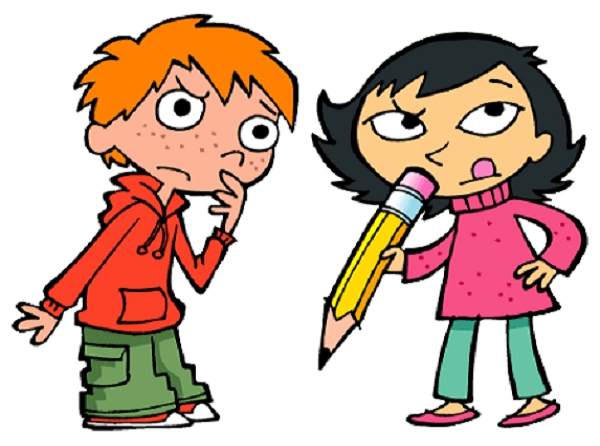 Воспитатель: Воронцова Е. М.Тверь 2021г.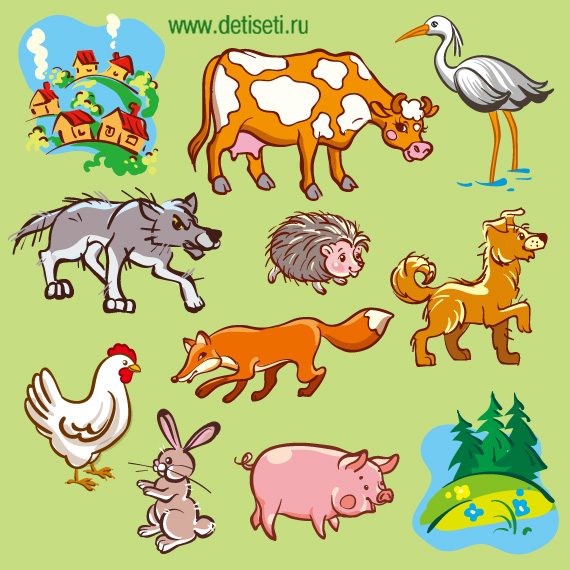 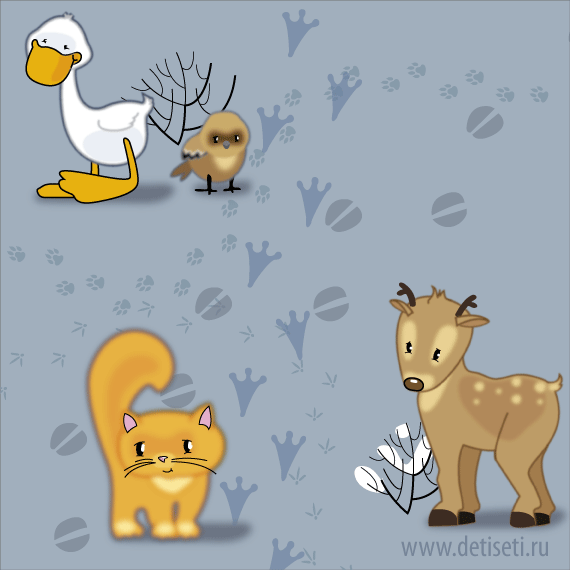 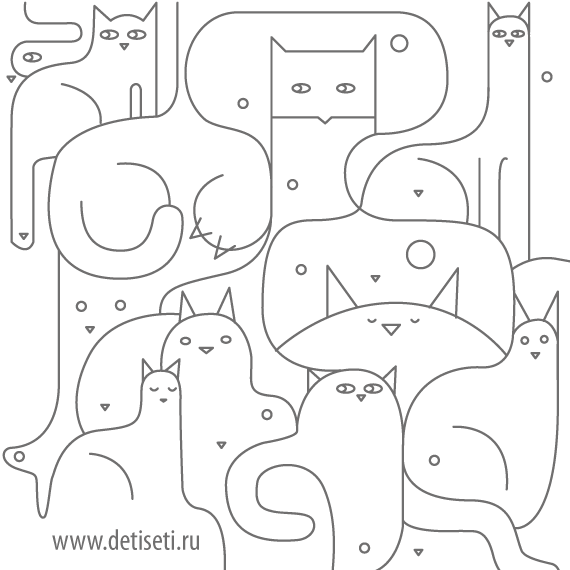 Соображалки: Животные и их детёнышиСоображалки: Животные и их детёнышиСоедини каждое животное с его детёнышем. Назови всех.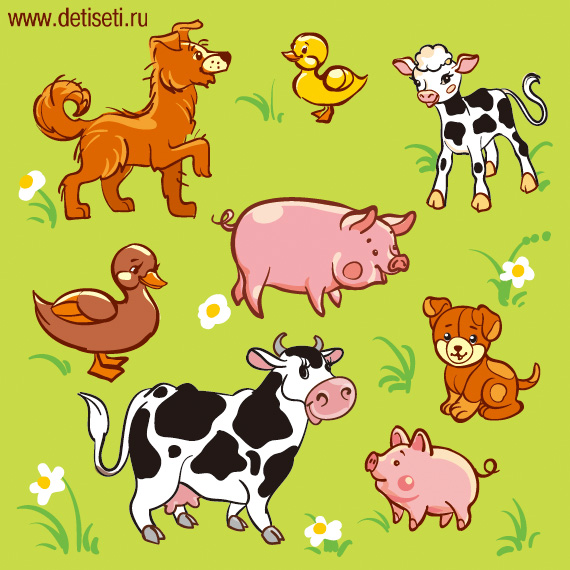 Соедини каждое животное с его детёнышем. Назови всех.Соображалки: Домашние и дикие животныеСоображалки: Домашние и дикие животныеСоедини линиями домашних животных с деревней, а диких животных с лесом.Соедини линиями домашних животных с деревней, а диких животных с лесом.Соображалки: Животные и их следыСоображалки: Животные и их следыКаким животным принадлежат следы на поляне?Каким животным принадлежат следы на поляне?Соображалки: КотыСоображалки: Коты| Сосчитай, сколько котиков нарисовано на картинке.Сосчитай, сколько котиков нарисовано на картинке.Соображалки: Кто где живет?Соображалки: Кто где живет?Покажи, кто где живет.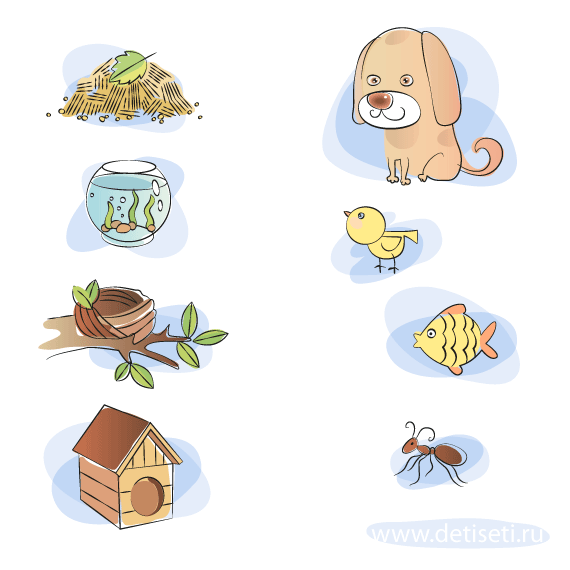 Покажи, кто где живет.Соображалки: Кто что ест?Соображалки: Кто что ест?| Подбери для собачки, кошки, мышки и цыплёнка любимую еду.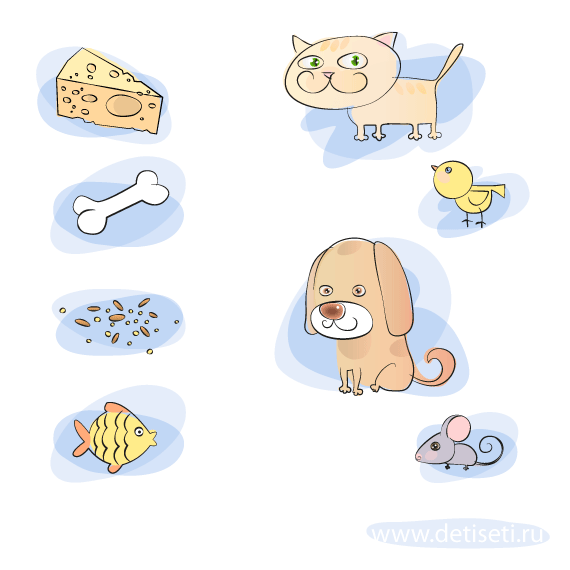 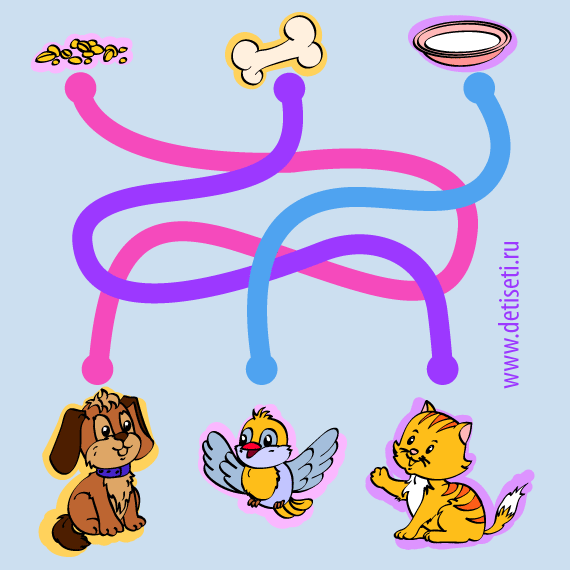 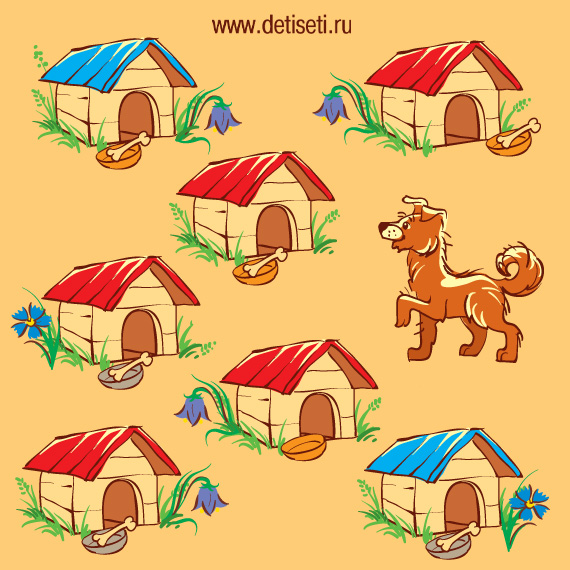 Подбери для собачки, кошки, мышки и цыплёнка любимую еду.